StadtteilkonferenzLeherheideHilla Ehmke					Manfred RommelMecklenburger Weg 97				Sanddornweg 18 ATel. 64249					Tel. 6003427578  Bremerhaven				27578 Bremerhaven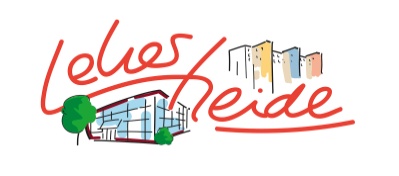 Stadtteilkonferenz LeherheideProtokoll über die Abstimmung für die neue Geschäftsordnung der Stadtteilkonferenz LeherheideAuf der Stadtteilkonferenz Leherheide am 19. Oktober 2017 wurde die beigefügte Geschäftsordnung mit der erforderlichen Zweidrittelmehrheit beschlossen.Stadtteilsprecherin 						Stadtteilsprecher
Gez. Hilla Ehmke						Gez. Manfred Rommel